بسمه تعالی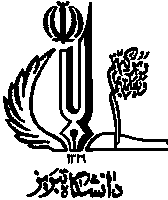 فرم پیشنهاد موضوع پایاننامه					                    	تاریخ و امضا دانشجو:نام و نام خانودگی دانشجو:رشته تحصیلی :نام و نام خانوادگی استاد راهنما:عنوان موضوع پیشنهادی:عنوان موضوع پیشنهادی:تبیین موضوع : (شامل تعریف موضوع، سؤالات اساسی و جواب مختصر  به سؤالات)تبیین موضوع : (شامل تعریف موضوع، سؤالات اساسی و جواب مختصر  به سؤالات)پیشنهاد استاد مشاور:تأیید استاد راهنما:پیشینه موضوع:پیشینه موضوع: